DESCRIÇÃO DO PROJETO 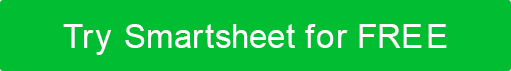 Forneça nome, título, telefone e endereço de e-mail para cada parte interessada abaixo.STAKEHOLDERS ADICIONAISvisão geral do projetopropósito / metasSUPOSIÇÕESMEDIDAS DE SUCESSOFATORES DE RISCOAPROXIMAÇÃOESCOPO DO TRABALHO  FUNÇÕES/PROCESSOS IMPACTADOS PELO PROJETO  INTERDEPENDÊNCIAS / SUBSTITUIÇÃO / CONSOLIDAÇÃO COM OUTROS SERVIÇOS, PROJETOS E SISTEMASCRONOGRAMA / MARCOSVISÃO GERALCUSTO DO PROJETO E ESTIMATIVA DE RECURSOSVISÃO GERALTÍTULO DO PROJETOTÍTULO DO PROJETOTÍTULO DO PROJETOTÍTULO DO PROJETOENVIADO PORSUBMETIDO ADATA SUBMETIDADATA DE INÍCIO DO PROJETOPATROCINADOR DO PROJETO Comissão entrega e projeto campeões; Fornece visão e direção; Aceita a responsabilidadePATROCINADOR DE FINANCIAMENTOPessoa /departamento obtendo orçamento necessárioPROPRIETÁRIO DO PROJETOConfirma a necessidade de projeto e valida objetivos; Fornece especificações, monitoramento, entrega geralFACILITADOR DE PROPOSTASApoio à preparação da propostaNOMEPAPELTELEFONEEMAILEM ESCOPOFORA DE ALCANCEINCERTOEM ESCOPOFORA DE ALCANCEINCERTOMARCO MILIÁRIORELATÓRIOSPRAZONECESSIDADES / INVESTIMENTOCUSTARSTAFFING - TÉCNICOPESSOAL - FUNCIONALCONSULTATREINAMENTO / DOCUMENTAÇÃOHARDWARESOFTWARECUSTO TOTAL ESTIMADODISCLAIMERQuaisquer artigos, modelos ou informações fornecidas pelo Smartsheet no site são apenas para referência. Embora nos esforcemos para manter as informações atualizadas e corretas, não fazemos representações ou garantias de qualquer tipo, expressas ou implícitas, sobre a completude, precisão, confiabilidade, adequação ou disponibilidade em relação ao site ou às informações, artigos, modelos ou gráficos relacionados contidos no site. Qualquer dependência que você colocar em tais informações é, portanto, estritamente por sua conta e risco.